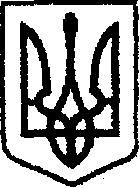 У К Р А Ї Н Ачернігівська обласна державна адміністраціяУПРАВЛІННЯ КАПІТАЛЬНОГО БУДІВНИЦТВАН А К А ЗПро закріплення автомобіля Відповідно до статей 6, 41 Закону України «Про місцеві державні адміністрації», з метою ефективного використання службових автомобілів, що належать Управлінню капітального будівництва Чернігівської обласної державної адміністрації, та для забезпечення оперативного вирішення виробничих питань,н а к а з у ю:Закріпити за водієм автотранспортних засобів відділу адміністративно-господарської та організаційної роботи Управління капітального будівництва Чернігівської обласної державної адміністрації Святославом Жабинським службовий автомобіль PEUGEOT 301, державний номер: СВ 7467 ВО.Визначити водія автотранспортних засобів відділу адміністративно-господарської та організаційної роботи Управління капітального будівництва Чернігівської обласної державної адміністрації Святослава Жабинського відповідальним за використання паливно-мастильних матеріалів, збереження, справний технічний стан та дотримання вимог законодавства щодо використання службового автомобіля PEUGEOT 301, державний номер: СВ 7467 ВО.3. Контроль за виконанням наказу залишаю за собою.В.о. начальника                                                                        Наталія КОВАЛЬЧУКвід 14 вересня 2021 р.     Чернігів№ 53-аг